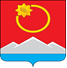 АДМИНИСТРАЦИЯ ТЕНЬКИНСКОГО ГОРОДСКОГО ОКРУГАМАГАДАНСКОЙ ОБЛАСТИП О С Т А Н О В Л Е Н И Е      28.04.2020 № 126-па                 п. Усть-ОмчугО внесении изменений в постановление администрации Тенькинского городского округа Магаданской области от 24 апреля 2020 года № 122-па «О создании групп контроля за реализацией мер по предотвращению распространения новой коронавирусной инфекции (COVID-19) на территории Тенькинского городского округа Магаданской области»В связи со сменой лиц, являющимися членами групп контроля за реализацией мер по предотвращению распространения новой коронавирусной инфекции (COVID-19) на территории Тенькинского городского округа Магаданской области, администрация Тенькинского городского округа Магаданской области п о с т а н о в л я е т:1. Приложение № 1 «Список групп контроля на территории Тенькинского городского округа», утвержденное постановлением администрации Тенькинского городского округа Магаданской области                      от 24 апреля 2020 г. № 122-па «О создании групп контроля за реализацией мер по предотвращению распространения новой коронавирусной инфекции (COVID-19) на территории Тенькинского городского округа Магаданской области» изложить в следующей редакции: СПИСОК групп контроля на территории Тенькинского городского округа                                                                                                                          »2. Настоящее постановление вступает в силу со дня его подписания и подлежит официальному опубликованию (обнародованию).3. Контроль за исполнением настоящего постановления оставляю              за собой.«Приложение № 1к постановлению администрацииТенькинского городского округаМагаданской областиот 24.04.2020 № 122-па№ группыФ.И.О.должностьгруппа № 1Васильева Галина Валентиновна              СтариковаЭллина АлександровнаМеньшикова Елена СергеевнаРуководитель группыстарший инспектор (ПДН) НПДН ОУУП и ПДН Отд МВД России по Тенькинскому району(по согласованию)ведущий специалист, ответственный секретарь комиссии по делам несовершеннолетних и защите их прав при администрации Тенькинского района(по согласованию)социальный педагог МБОУ «Средняя общеобразовательная школа пос. Усть-Омчуг»(по согласованию)группа № 2Еремеев Денис ВикторовичМаркелова Юлия Сергеевна               Волошина Елена Геннадьевнаруководитель группыначальник ОУУП и ПДН Отд МВД России по Тенькинскому району(по согласованию)ведущий специалист управления образования и молодежной политики администрации Тенькинского городского округа(по согласованию) учитель начальных классов МБОУ «Средняя общеобразовательная школа пос. Усть-Омчуг»(по согласованию)группа № 3Закотий Дмитрий АлексеевичДеревянкина Елена ЮрьевнаШаталина Юлия Владимировнаруководитель группыУУП  ОУУП и ПДН Отд МВД России по Тенькинскому району(по согласованию)главный специалист сектора молодежной политики управления образования и молодежной политики администрации Тенькинского городского округа (по согласованию)ведущий специалист - муниципальный инспектор отдела муниципального контроля(по согласованию)группа № 4Акчин Артур АлексеевичКопейкинаОксана Юрьевна               НейландЕвгения ИвановнаПодобедоваАнна Ивановнаруководитель группыначальник территориального отдела Управления Роспотребнадзора по Магаданской области в Тенькинском районе(по согласованию)старший специалист 1-й категории территориального отдела Управления Роспотребнадзора по Магаданской области в Тенькинском районе(по согласованию)главный специалист – муниципальный инспектор отдела муниципального контроля администрации Тенькинского городского округа(по согласованию)ведущий специалист по культурно-досуговой деятельности отдела культуры(по согласованию)группа № 5Соломенко Евгений ВалентиновичСимонова Татьяна Викторовна                Чурсин Дмитрий Валерьевич                   Ким Ксения Сергеевна руководитель группыстарший опер/уполномоченный ГУР Отд МВД России по Тенькинскому району(по согласованию)ведущий специалист по обеспечению деятельности административной комиссии(по согласованию)главный специалист сектора физической культуры, спорта и туризма администрации Тенькинского городского округа(по согласованию)главный специалист органа опеки и попечительства управления образования и молодежной политики(по согласованию) группа № 6Таран Андрей Викторович             АвраменкоАлександр АлександровичКоломаренкоАнжела РашитовнаХайрулина Елизавета Владимировнаруководитель группыинспектор ИАЗ Отд МВД России по Тенькинскому району(по согласованию)начальник отдела муниципального контроля администрации Тенькинского городского округа(по согласованию)главный специалист управления образования и молодежной политики администрации Тенькинского городского округа(по согласованию)ведущий специалист по сопровождению приемной и опекунской семьи органа опеки и попечительства управления образования и молодежной политики администрации Тенькинского городского округа(по согласованию)Глава Тенькинского городского округа                                                               Д.А. Ревутский